В закладі вакансії відсутні.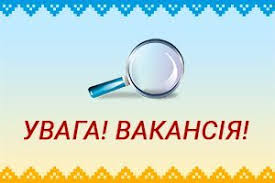 